Муниципальное бюджетное дошкольное образовательное учреждение «Детский сад № 5 «Теремок» с. Погореловка Корочанского района Белгородской области»Проект«В мире разных материалов»старшая группа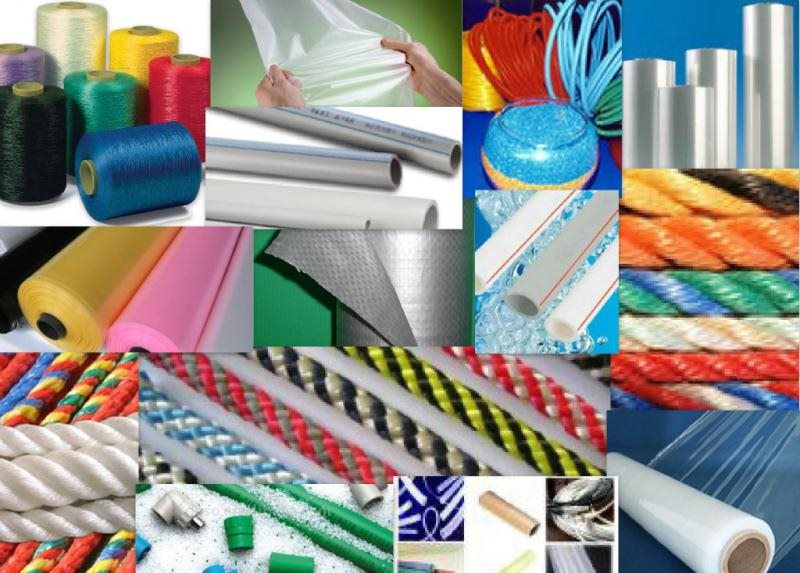 Автор проекта: Белоусова Л.А.Продолжительность проекта: 18.01 – 29.01.2021 г.Тип проекта: исследовательский.Участники проекта: дети, родители, воспитателиВозраст детей: 5-6 лет.Значимая для детей проблема, на решение которой направлен проект: «Из каких материалов созданы окружающие предметы? Какими они свойствами обладают? Почему именно из этих материалов сделаны те или иные предметы?»Цель проекта: предложить систему работы, направленную на формирование представлений детей о свойствах и качествах материалов, из которых сделаны окружающие нас предметы.Задачи проектаДля детей:обучающие:- Приобщение к процессу познания, побуждение интереса к предлагаемой деятельности.- Расширение и закрепление представлений о материалах, из которых сделаны окружающие нас предметы (бумага, ткань, дерево, металл, пластмасса, резина).- Познакомить детей с новым материалом - пластмассой, и ее свойствами.- Учить выделять свойства материалов: мягкость - твердость, гладкость - шероховатость, прочность - гибкость и т.д.- Привлечь детей к участию в экспериментальной деятельности. Упражнять в умении проводить несложные опыты с  предметами, сделанными из разных материалов, на основе этого делать выводы.развивающие:- Развитие и поддержка познавательного интереса детей к существующей проблеме.- Развитие познавательно-поисковой активности ребенка, умения устанавливать причинно-следственные связи, анализировать, делать выводы о свойствах и качествах материалов.- Обогащение детско-родительских отношений опытом совместной творческой деятельности.- Развитие речевых умений обмениваться информацией (диалогическая речь), рассказать о предмете, о материале, из которого он сделан, его свойствах (монологическая, связная речь), формировать и устанавливать причинно-следственные связи (пояснительная речь).воспитательные:- Воспитывать бережное отношение к окружающим предметам.- Воспитывать и развивать эстетическое восприятие, умение любоваться красотой окружающих предметов, сделанных из разных материалов.- Воспитывать умение безопасного использования предметов, опираясь на свойства материала, из которого сделаны эти предметы.Для педагогов:- Подбор методических, дидактических материалов по данной теме.- Создание развивающей среды, направленной на развитие интереса детей к теме проекта.- Создание условий, стимулирующих развитие опытно-экспериментальной деятельности детей.- Организация совместной деятельности детей и родителей.Для родителей:- Совершенствование взаимодействия взрослого и ребенка.- Формирование позиции сотрудничества, умения организовывать и осуществлять детскую деятельность.- Наполнение жизни семьи созидательной энергией.Продукты проекта:Для детей:  - Коллекции из разных материалов: ткани, бумаги, резины, дерева, металла, пластмассы.- Оформление фотоальбомов: 	- «Это - наши опыты» (оформление фотоальбома по  опытно-экспериментальной деятельности).- «Путешествие в прошлое вещей»- «Куклы наших предков»Выставка «Удивительные пуговицы».Для родителей:Информация на стенд «Удивительные поделки из разных материалов».Консультация «С какими материалами можно знакомить детей 6-го года жизни».Ожидаемые результаты по проекту:Для детей:Имеют представление о свойствах предметов из ткани, бумаги, дерева, металла, пластмассы; различают  их, выделяют их качества.Определяют, как и где могут использоваться эти материалы.Имеют представление о безопасном и бережном использовании предметов из разных материалов (непрочные, шероховатые, хрупкие, тяжелые).Для родителей:Позитивные сдвиги в эмоциональной сфере взаимоотношений в семье, раскрытие творческого потенциала.Приобщение ребенка к миру предметов.Усиление взаимодействия педагогов с родителями и повышение роли семьи в воспитании детей.Для педагогов:Анализ выполнения проекта, достигнутых результатов (успехов и неудач и их причин).Оценка проекта в целях определения его актуальности (продолжения или закрытие проекта).Систематизация методического материала по теме.Презентация проекта.Этапы проектаДействияпедагоговДействиядетейДействиядетейДействиячленов семьи1 этапПодготовительный(формулировка проблемы, планирование, прогнозирование результатов- продуктов проекта)1. Определение темы.Постановка проблемы перед детьми: (Приходит в гости Незнайка). Он приносит с собой коробку с подарками.В ней платье из бумаги, мячик из ткани, ботинок из дерева, лодочка из металла и чашка из  пластмассы.Незнайка не может понять почему: платье и мячик - рвется, лодочка - тонет, а ботинки никто не хочет надевать - они тяжелые?Давайте поможем Незнайке, расскажем:- Из каких материалов сделаны окружающие предметы? Какими они свойствами обладают? Почему именно из этих материалов сделаны те или иные предметы? Информирование родителей о предстоящей теме и проблеме.*Избрание позиции сотрудничества, позитивной установки.* Наблюдение за действиями  и высказываниями детей по данной теме.*На основе изученных проблем постановка цели проекта.*Подбор наглядного материала  и ознакомление с методической литературой, знакомство с нетрадиционными формами работы.*Составление плана – схемы проекта, направленного на осознание детьми значения данной темы и на оптимизацию детско - родительских отношений.* Привлечение специалистов к осуществлению соответствующих разделов проекта.Введение детей в проблему: «Расскажем Незнайке,  из каких материалов сделаны окружающие  предметы? Какими свойствами они обладают? Почему именно из этих материалов сделаны те или иные предметы?»1. «Для чего нам нужны разные материалы?» - вопросы - ответы детей2. «Как мы узнаем, из каких материалов они сделаны? Какими они свойствами обладают? « - рассуждения детей, вопросы - ответы.3. «Почему именно из этих материалов сделаны те или иные предметы?» - постановка главного  основополагающего  вопроса, на который хотим найти ответ.4.Как  мы можем найти ответ на этот вопрос? (подвожу детей  к заключению, что надо сделать опыты).5.Какие опыты мы можем сделать: опыты с бумагой и тканью, деревом и металлом, и  познакомиться с новым материалом - пластмассой.6."Как нам с вами запомнить, что у нас получилось?"8. Наша цель -  фиксирование  результатов наблюдений с помощью фотографий.Введение детей в проблему: «Расскажем Незнайке,  из каких материалов сделаны окружающие  предметы? Какими свойствами они обладают? Почему именно из этих материалов сделаны те или иные предметы?»1. «Для чего нам нужны разные материалы?» - вопросы - ответы детей2. «Как мы узнаем, из каких материалов они сделаны? Какими они свойствами обладают? « - рассуждения детей, вопросы - ответы.3. «Почему именно из этих материалов сделаны те или иные предметы?» - постановка главного  основополагающего  вопроса, на который хотим найти ответ.4.Как  мы можем найти ответ на этот вопрос? (подвожу детей  к заключению, что надо сделать опыты).5.Какие опыты мы можем сделать: опыты с бумагой и тканью, деревом и металлом, и  познакомиться с новым материалом - пластмассой.6."Как нам с вами запомнить, что у нас получилось?"8. Наша цель -  фиксирование  результатов наблюдений с помощью фотографий.Информирование родителей о теме проекта, приглашение участвовать вместе с детьми в выставке: «Удивительные пуговицы»;- Участие в пополнении коллекции из ткани, бумаги, дерева, металла, резины, пластмассы.2 этап:Деятельностный (непосредственная деятельность по проекту, поэтапная оценка)Формирование мотивации, связанной с внутренним желанием узнавать что-тоПомогаем узнать НезнайкеПочему: платье и мячик - рвется, лодочка - тонет, а ботинки никто не хочет надевать - они тяжелые? Подводим к вопросу:«Из каких материалов сделаны окружающие предметы? Какими они свойствами обладают? Почему именно из этих материалов сделаны те или иные предметы?»* Организация и проведение различных обучающих и развивающих форм деятельности.( как узнаем-? сделаем опыты и будем  их фиксировать  с помощью фотоматериалов )* Поощрение проявления самостоятельности в решении проблемных ситуаций.* Создание «зоны ближайшего развития» для каждого ребенка.* Модернизация развивающей среды и изучаемого материала в соответствии с интересами детей.* Организация различных форм работы с родителями Активное непосредственное участие в формах работы, предлагаемых педагогами и самими детьми:Рассматривание:* образцов  бумаги, ткани, металла, дерева, резины, пластмассы.*иллюстраций по теме «Профессии», «Одежда», «Мебель», «Игрушки».*Рассматривание иллюстраций  изделий из разных материалов в энциклопедии для детей "Хочу все знать!" под редакцией Т.Н.Нуждиной-Экспериментальная деятельность.-Проявление самостоятельности и творческих способностей.Формирование умений устанавливать причинно - следственные связи в ходе экспериментальной деятельности. - Накопление  знаний  о материалах, их свойствах и области их применения.- Проявление умения самостоятельно определять, из  каких материалов сделаны предметы, какими они обладают свойствами, почему именно из этих материалов сделаны эти предметы  и  как с ними надо обращаться. Активное непосредственное участие в формах работы, предлагаемых педагогами и самими детьми:Рассматривание:* образцов  бумаги, ткани, металла, дерева, резины, пластмассы.*иллюстраций по теме «Профессии», «Одежда», «Мебель», «Игрушки».*Рассматривание иллюстраций  изделий из разных материалов в энциклопедии для детей "Хочу все знать!" под редакцией Т.Н.Нуждиной-Экспериментальная деятельность.-Проявление самостоятельности и творческих способностей.Формирование умений устанавливать причинно - следственные связи в ходе экспериментальной деятельности. - Накопление  знаний  о материалах, их свойствах и области их применения.- Проявление умения самостоятельно определять, из  каких материалов сделаны предметы, какими они обладают свойствами, почему именно из этих материалов сделаны эти предметы  и  как с ними надо обращаться.- Непосредственное участие в проекте:  создание поделок из разных материалов, участие впополнении коллекции из ткани, бумаги, дерева, металла, резины, пластмассы.- Расширение познавательного интереса, чтение детям  пословиц, поговорок о  труде, загадок, стихотворений о материалах, художественной литературы, энциклопедической литературы. экспериментиро- вание с детьми в домашних условиях.3 этап:Завершающий(презентация продуктов проекта и рефлексия - размышление над новым знанием или опытом)* Оформление выставки созданных совместно с детьми и родителями: «Удивительные пуговицы»,*Оформление  фотоматериалов  в альбом по опытно- экспериментальной деятельности*оформление информации для родителей "Удивительные поделки из разных материалов».* Рекомендация «С какими материалами знакомить детей 6-го года жизни».Оптимизация знаний  о материалах, из которых сделаны окружающие предметы.Участие в оформлении совместной с родителями выставки: «Удивительные пуговицы».Представление своих работ  в группе и оценка их своими товарищами.Оптимизация знаний  о материалах, из которых сделаны окружающие предметы.Участие в оформлении совместной с родителями выставки: «Удивительные пуговицы».Представление своих работ  в группе и оценка их своими товарищами.Предполагаемое активное участие  в выставке совместных работ.Презентация продуктов проекта выставки: «Удивительные пуговицы».Определение направлений дальнейшей работы.Познавательная деятельностьПознавательная деятельностьПознавательная деятельностьЧтение художественной литературыЧтение художественной литературыЧтение художественной литературы- Экскурсия по группе «Из каких материалов сделаны предметы в нашей группе?»- Беседа  с детьми «Предметы  и разные материалы».- Рассматривание предметов в  уголке  по опытно-экспериментальной деятельности, в спортивном, музыкальном, в изоуголке; в игровых уголках (магазине, парикмахерской и.т.д.)- Рассматривание иллюстраций по теме «Профессии», «Игрушки», «Мебель», «Посуда»,"Одежда», «Инструменты».- Рассматривание иллюстраций изделий из разных материалов в энциклопедии для детей «Хочу все знать!»Обучающий цикл.- Знакомим с новым материалом - пластмассой.- «Разные материалы»,- «Из чего сделано?»,- «Кому  нужен   этот материал?»,- «Назови этот материал»,- «Угадай по описанию» (материал),- «Что можно сделать из этого материала?»На развитие мелкой моторики- «Собери   матрешки»,- «Пришей пуговицу»,- «Застегни пуговицы».Игры для самостоятельной деятельности детей:- «Подбери материал по образцу»- «Найди такой же»,- «Все профессии  важны, все профессии нужны»- Игры- эксперименты с разными материаламиОпыты и эксперименты:- «Мягкий – твердый»(дерево - металл),«Тяжелый – легкий»,- «Бумага и ткань»,- «Бумага и резина»,- «Резиновые перчатки»,- «Что легче, а что тяжелее?»- «Дерево умеет плавать»,- «Какая она пластмасса?»- Экскурсия по группе «Из каких материалов сделаны предметы в нашей группе?»- Беседа  с детьми «Предметы  и разные материалы».- Рассматривание предметов в  уголке  по опытно-экспериментальной деятельности, в спортивном, музыкальном, в изоуголке; в игровых уголках (магазине, парикмахерской и.т.д.)- Рассматривание иллюстраций по теме «Профессии», «Игрушки», «Мебель», «Посуда»,"Одежда», «Инструменты».- Рассматривание иллюстраций изделий из разных материалов в энциклопедии для детей «Хочу все знать!»Обучающий цикл.- Знакомим с новым материалом - пластмассой.- «Разные материалы»,- «Из чего сделано?»,- «Кому  нужен   этот материал?»,- «Назови этот материал»,- «Угадай по описанию» (материал),- «Что можно сделать из этого материала?»На развитие мелкой моторики- «Собери   матрешки»,- «Пришей пуговицу»,- «Застегни пуговицы».Игры для самостоятельной деятельности детей:- «Подбери материал по образцу»- «Найди такой же»,- «Все профессии  важны, все профессии нужны»- Игры- эксперименты с разными материаламиОпыты и эксперименты:- «Мягкий – твердый»(дерево - металл),«Тяжелый – легкий»,- «Бумага и ткань»,- «Бумага и резина»,- «Резиновые перчатки»,- «Что легче, а что тяжелее?»- «Дерево умеет плавать»,- «Какая она пластмасса?»- Экскурсия по группе «Из каких материалов сделаны предметы в нашей группе?»- Беседа  с детьми «Предметы  и разные материалы».- Рассматривание предметов в  уголке  по опытно-экспериментальной деятельности, в спортивном, музыкальном, в изоуголке; в игровых уголках (магазине, парикмахерской и.т.д.)- Рассматривание иллюстраций по теме «Профессии», «Игрушки», «Мебель», «Посуда»,"Одежда», «Инструменты».- Рассматривание иллюстраций изделий из разных материалов в энциклопедии для детей «Хочу все знать!»Обучающий цикл.- Знакомим с новым материалом - пластмассой.- «Разные материалы»,- «Из чего сделано?»,- «Кому  нужен   этот материал?»,- «Назови этот материал»,- «Угадай по описанию» (материал),- «Что можно сделать из этого материала?»На развитие мелкой моторики- «Собери   матрешки»,- «Пришей пуговицу»,- «Застегни пуговицы».Игры для самостоятельной деятельности детей:- «Подбери материал по образцу»- «Найди такой же»,- «Все профессии  важны, все профессии нужны»- Игры- эксперименты с разными материаламиОпыты и эксперименты:- «Мягкий – твердый»(дерево - металл),«Тяжелый – легкий»,- «Бумага и ткань»,- «Бумага и резина»,- «Резиновые перчатки»,- «Что легче, а что тяжелее?»- «Дерево умеет плавать»,- «Какая она пластмасса?»*Сказки:- «Пузырь,  соломинка  и лапоть»;- «Лиса и заяц»,- «Зимовье зверей»,- «Три поросенка».- Е. Ильина «Чик-чик ножницами»,- К. И. Чуковский «Федорино горе»,- С.Баруздин «Мамина работа», - Е.  Пермяк «Пропавшие нитки»,- Н. Носов «Заплатка»,- В. Осеева «Волшебная иголочка»,- Д. Родари  «Хитрый Буратино».- Загадки по теме, пословицы, поговорки.- Чтение описательных рассказов  про материалы из энциклопедии Т.И.Нуждиной «Хочу все знать!»*Сказки:- «Пузырь,  соломинка  и лапоть»;- «Лиса и заяц»,- «Зимовье зверей»,- «Три поросенка».- Е. Ильина «Чик-чик ножницами»,- К. И. Чуковский «Федорино горе»,- С.Баруздин «Мамина работа», - Е.  Пермяк «Пропавшие нитки»,- Н. Носов «Заплатка»,- В. Осеева «Волшебная иголочка»,- Д. Родари  «Хитрый Буратино».- Загадки по теме, пословицы, поговорки.- Чтение описательных рассказов  про материалы из энциклопедии Т.И.Нуждиной «Хочу все знать!»*Сказки:- «Пузырь,  соломинка  и лапоть»;- «Лиса и заяц»,- «Зимовье зверей»,- «Три поросенка».- Е. Ильина «Чик-чик ножницами»,- К. И. Чуковский «Федорино горе»,- С.Баруздин «Мамина работа», - Е.  Пермяк «Пропавшие нитки»,- Н. Носов «Заплатка»,- В. Осеева «Волшебная иголочка»,- Д. Родари  «Хитрый Буратино».- Загадки по теме, пословицы, поговорки.- Чтение описательных рассказов  про материалы из энциклопедии Т.И.Нуждиной «Хочу все знать!»Социально-коммуникативная деятельностьСоциально-коммуникативная деятельностьСоциально-коммуникативная деятельностьХудожественно-эстетическое развитиеХудожественно-эстетическое развитиеХудожественно-эстетическое развитиеИгровые ситуации во время утреннего приема:- «Кто пришел, в какой одежде?»,- «Из какого материала твоя игрушка?»,- «С какими игрушками ты сейчас играешь?»- «Строим город для зверей».- Сюжетно-ролевые игры.Игры на развитие звукопроизношения и на обучение грамоты- «Какой предмет?» (подбор определений)- «Что делает предмет?» (Использование      глаголов)- «Закончи предложение».- «Чем был, чем стал».- Пересказ сказки «Три поросенка», «Пузырь соломинка и лапоть», (драматизация)- Настольный театр «Волк и семеро козлят», «Репка», «Три поросенка»,- Пальчиковый театр «Лиса и заяц».Развиваем умение оценивать принесенные на выставку поделки сверстников, формировать положительное отношение.Игровые ситуации во время утреннего приема:- «Кто пришел, в какой одежде?»,- «Из какого материала твоя игрушка?»,- «С какими игрушками ты сейчас играешь?»- «Строим город для зверей».- Сюжетно-ролевые игры.Игры на развитие звукопроизношения и на обучение грамоты- «Какой предмет?» (подбор определений)- «Что делает предмет?» (Использование      глаголов)- «Закончи предложение».- «Чем был, чем стал».- Пересказ сказки «Три поросенка», «Пузырь соломинка и лапоть», (драматизация)- Настольный театр «Волк и семеро козлят», «Репка», «Три поросенка»,- Пальчиковый театр «Лиса и заяц».Развиваем умение оценивать принесенные на выставку поделки сверстников, формировать положительное отношение.Игровые ситуации во время утреннего приема:- «Кто пришел, в какой одежде?»,- «Из какого материала твоя игрушка?»,- «С какими игрушками ты сейчас играешь?»- «Строим город для зверей».- Сюжетно-ролевые игры.Игры на развитие звукопроизношения и на обучение грамоты- «Какой предмет?» (подбор определений)- «Что делает предмет?» (Использование      глаголов)- «Закончи предложение».- «Чем был, чем стал».- Пересказ сказки «Три поросенка», «Пузырь соломинка и лапоть», (драматизация)- Настольный театр «Волк и семеро козлят», «Репка», «Три поросенка»,- Пальчиковый театр «Лиса и заяц».Развиваем умение оценивать принесенные на выставку поделки сверстников, формировать положительное отношение.Рисование - «Украсим одежду»,- «Украсим матрешку»,- «Домики для поросят».Лепка- «Горшочки для цветов» (из глины).Аппликация:- «Избушка ледяная и лубяная».Рисование - «Украсим одежду»,- «Украсим матрешку»,- «Домики для поросят».Лепка- «Горшочки для цветов» (из глины).Аппликация:- «Избушка ледяная и лубяная».Рисование - «Украсим одежду»,- «Украсим матрешку»,- «Домики для поросят».Лепка- «Горшочки для цветов» (из глины).Аппликация:- «Избушка ледяная и лубяная».Трудовая деятельностьТрудовая деятельностьТрудовая деятельностьБезопасностьБезопасностьБезопасностьОбучающий цикл- «Оденем куклу»,- «Расставим игрушки на место»,- «Накроем на стол»,- «Режем бумажные салфетки»Развивающий цикл- Трудовые поручения воспитателя - выполнение целостного процесса:- Дежурство по столовой,Хозяйственно - бытовой труд; - «Моем резиновые игрушки», - «Лечим  книжки», - «Постираем   кукольное белье»Обучающий цикл- «Оденем куклу»,- «Расставим игрушки на место»,- «Накроем на стол»,- «Режем бумажные салфетки»Развивающий цикл- Трудовые поручения воспитателя - выполнение целостного процесса:- Дежурство по столовой,Хозяйственно - бытовой труд; - «Моем резиновые игрушки», - «Лечим  книжки», - «Постираем   кукольное белье»Обучающий цикл- «Оденем куклу»,- «Расставим игрушки на место»,- «Накроем на стол»,- «Режем бумажные салфетки»Развивающий цикл- Трудовые поручения воспитателя - выполнение целостного процесса:- Дежурство по столовой,Хозяйственно - бытовой труд; - «Моем резиновые игрушки», - «Лечим  книжки», - «Постираем   кукольное белье»Игра-ситуация: по изучению правил безопасного обращения с предметами  из разных материалов.- Рассматривание  иллюстраций, по безопасному пользованиюинструментами.- Д/и «Поможем маме собрать инструменты для шитья»,- «Поможем папе собрать чемоданчик для ремонта».Поведенческий тренинг:- «Что делать, если ты сломал деревянную игрушку»,- «Что делать, если ты разорвал рубашку?»Игра-ситуация: по изучению правил безопасного обращения с предметами  из разных материалов.- Рассматривание  иллюстраций, по безопасному пользованиюинструментами.- Д/и «Поможем маме собрать инструменты для шитья»,- «Поможем папе собрать чемоданчик для ремонта».Поведенческий тренинг:- «Что делать, если ты сломал деревянную игрушку»,- «Что делать, если ты разорвал рубашку?»Игра-ситуация: по изучению правил безопасного обращения с предметами  из разных материалов.- Рассматривание  иллюстраций, по безопасному пользованиюинструментами.- Д/и «Поможем маме собрать инструменты для шитья»,- «Поможем папе собрать чемоданчик для ремонта».Поведенческий тренинг:- «Что делать, если ты сломал деревянную игрушку»,- «Что делать, если ты разорвал рубашку?»Формы взаимодействия с семьей.Формы взаимодействия с семьей.Формы взаимодействия с семьей.Формы взаимодействия с семьей.Формы взаимодействия с семьей.Формы взаимодействия с семьей.Информационные*Ознакомление с темой проектаНепосредственное участие родителей:- Участие в сборе коллекции материалов: бумаги, дерева, металла, ткани, пластмассы.* Оформление выставки «Удивительные пуговицы».Познавательно-информационные:Материал   к стенду: «Удивительные поделки из разных материалов»Рекомендации:«С какими материалами можно знакомить детей 6-го года жизни»Участие родителей в оформлении выставки.Информационные*Ознакомление с темой проектаНепосредственное участие родителей:- Участие в сборе коллекции материалов: бумаги, дерева, металла, ткани, пластмассы.* Оформление выставки «Удивительные пуговицы».Познавательно-информационные:Материал   к стенду: «Удивительные поделки из разных материалов»Рекомендации:«С какими материалами можно знакомить детей 6-го года жизни»Участие родителей в оформлении выставки.Информационные*Ознакомление с темой проектаНепосредственное участие родителей:- Участие в сборе коллекции материалов: бумаги, дерева, металла, ткани, пластмассы.* Оформление выставки «Удивительные пуговицы».Познавательно-информационные:Материал   к стенду: «Удивительные поделки из разных материалов»Рекомендации:«С какими материалами можно знакомить детей 6-го года жизни»Участие родителей в оформлении выставки.Информационные*Ознакомление с темой проектаНепосредственное участие родителей:- Участие в сборе коллекции материалов: бумаги, дерева, металла, ткани, пластмассы.* Оформление выставки «Удивительные пуговицы».Познавательно-информационные:Материал   к стенду: «Удивительные поделки из разных материалов»Рекомендации:«С какими материалами можно знакомить детей 6-го года жизни»Участие родителей в оформлении выставки.Информационные*Ознакомление с темой проектаНепосредственное участие родителей:- Участие в сборе коллекции материалов: бумаги, дерева, металла, ткани, пластмассы.* Оформление выставки «Удивительные пуговицы».Познавательно-информационные:Материал   к стенду: «Удивительные поделки из разных материалов»Рекомендации:«С какими материалами можно знакомить детей 6-го года жизни»Участие родителей в оформлении выставки.Информационные*Ознакомление с темой проектаНепосредственное участие родителей:- Участие в сборе коллекции материалов: бумаги, дерева, металла, ткани, пластмассы.* Оформление выставки «Удивительные пуговицы».Познавательно-информационные:Материал   к стенду: «Удивительные поделки из разных материалов»Рекомендации:«С какими материалами можно знакомить детей 6-го года жизни»Участие родителей в оформлении выставки.